Муниципальное бюджетное дошкольное образовательное учреждение детский сад компенсирующего вида «Ивушка» г.Цимлянска  Паспорт подготовительной группы Воспитатели: Белова Т.Л.Иванина Н.В.Материально-техническое обеспечение и оснащенность образовательного процесса (подготовительная группа)Групповое помещение:детские стенки и пристенные шкафы, тумбы, столы и стулья в соответствии с ростовыми показателями и количеством детей, дидактические столы.Экологический уголок (фото 1,2):- уголок природы;-цветы;-схема ухода за комнатными растениями;- календарь природы (погоды);- рассада;- план наблюдений за посадками.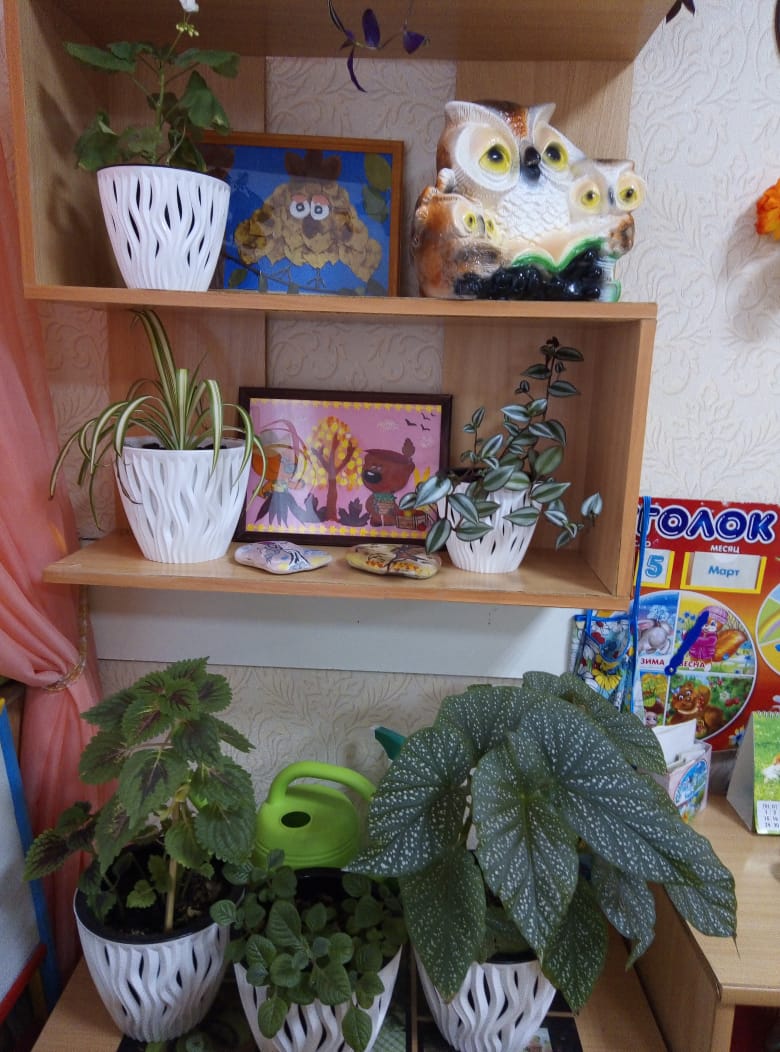 Фото -1 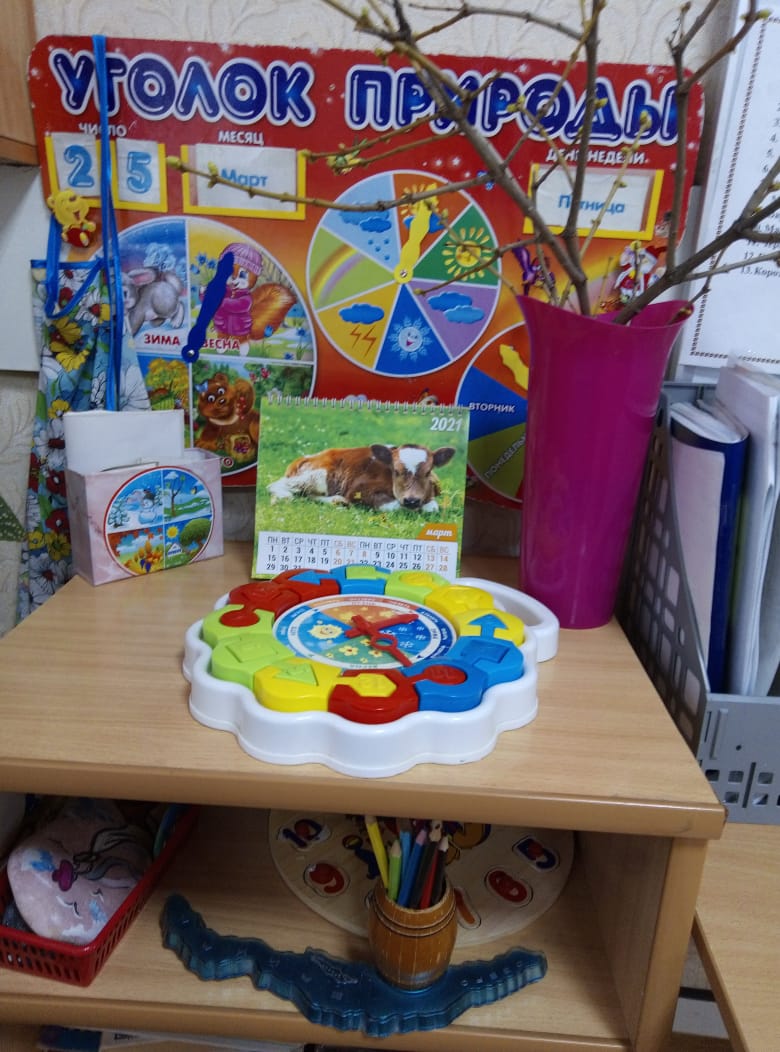 Фото -2Уголок экспериментов (фото 3):-природный материал;-весы;-мерные емкости;-лупы.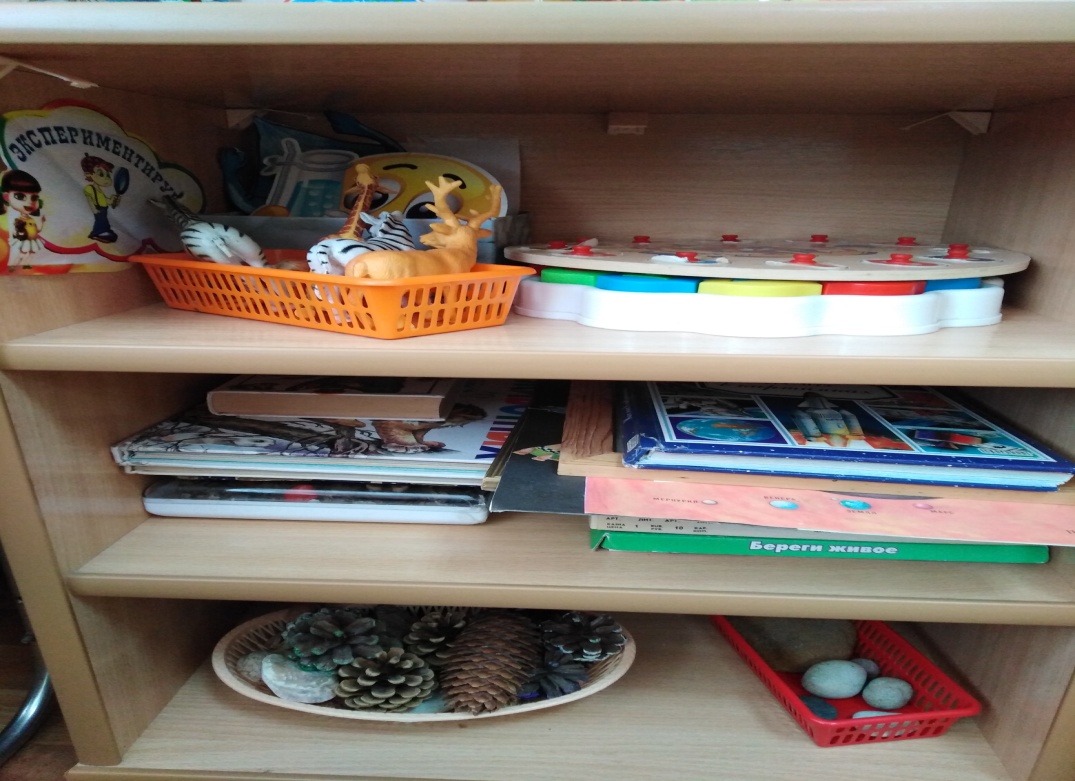 Фото -3Театрализованно-музыкальный (фото 4,):-настольный театр;-пальчиковый театр;-кукольный театр;-шапочки-маски;-ширма настольная.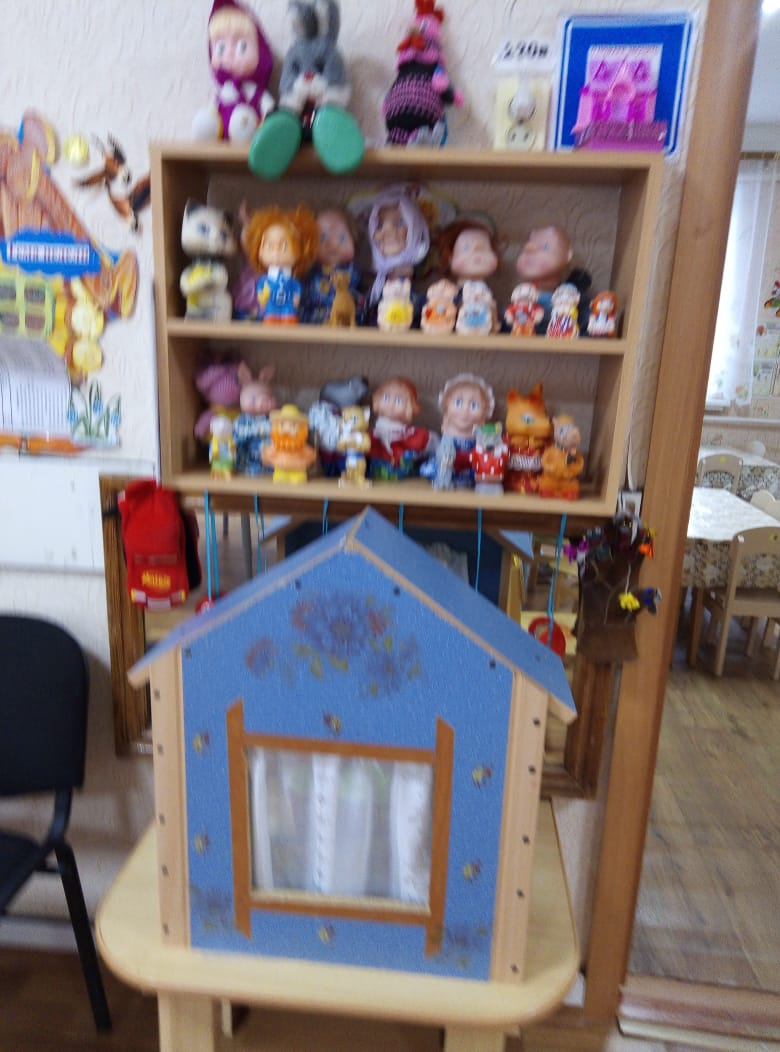 Фото-4ИЗО деятельность (фото 5):-канцелярские принадлежности;-бумага для рисования;-альбомы;-раскраски;- яркие картинки на основные цвета и их оттенки;-трафареты;- иллюстрации с различными видами изобразительного искусства.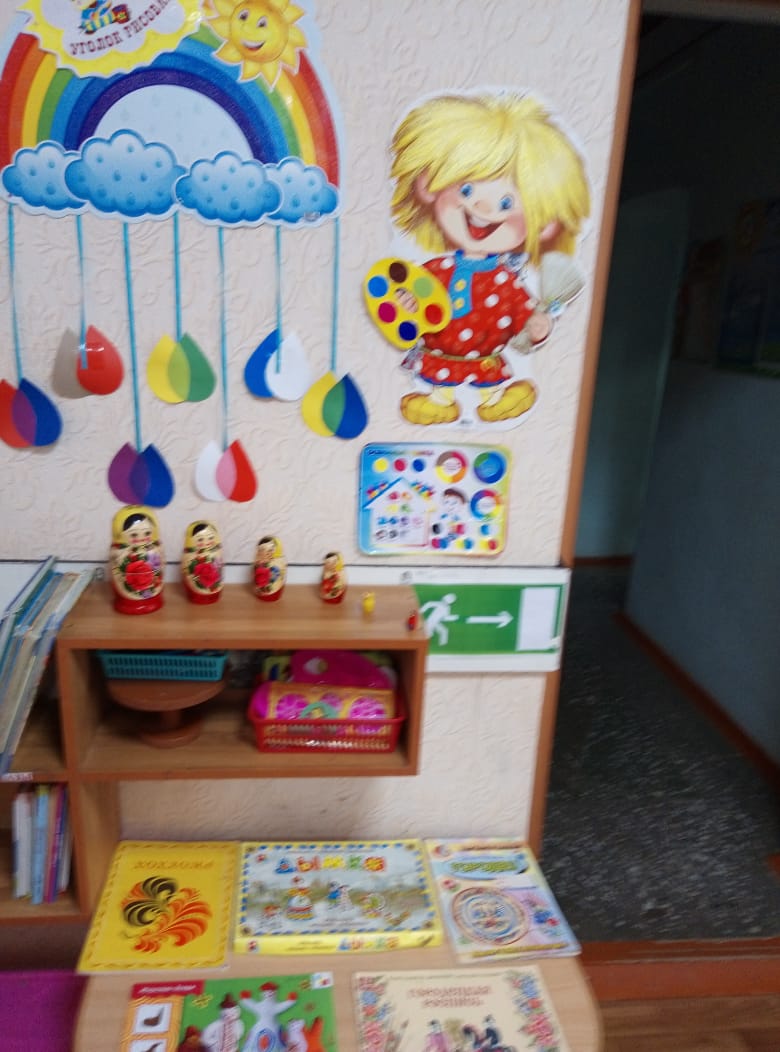 Фото-5Речевой уголок (фото 6,7):-речевые дидактические игры;-игры на развитие мелкой моторики;- схемы, мнемотаблицы, пальчиковые гимнастики;- игры с правилами по образовательным областям;-материал для дыхательной гимнастики;- картинки по лексическим темам;- панно для мелкой моторики.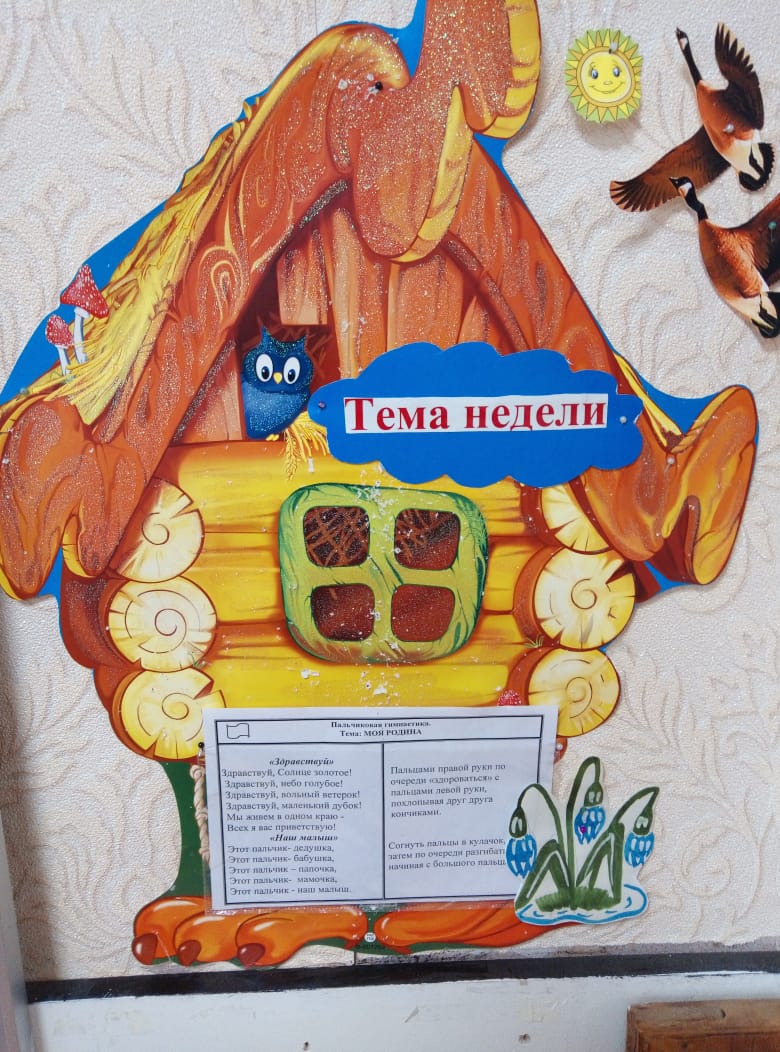 Фото - 6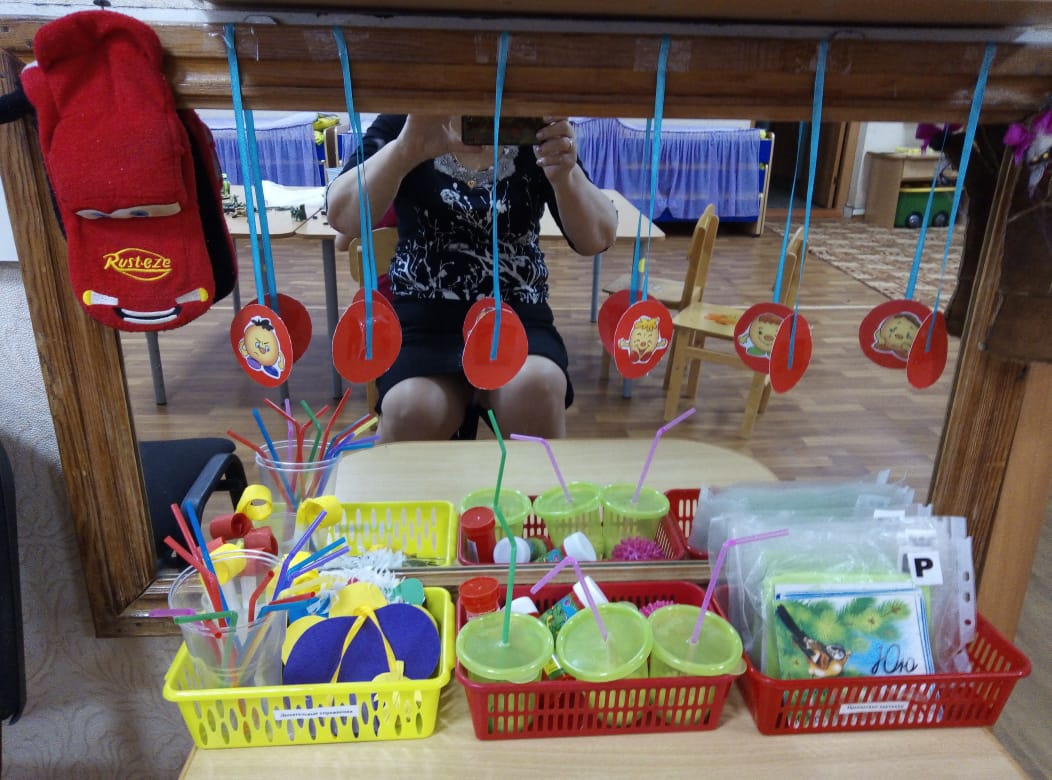 Фото - 7Уголок ПДД (фото 8):-дидактические игры;-знаки;-плакаты.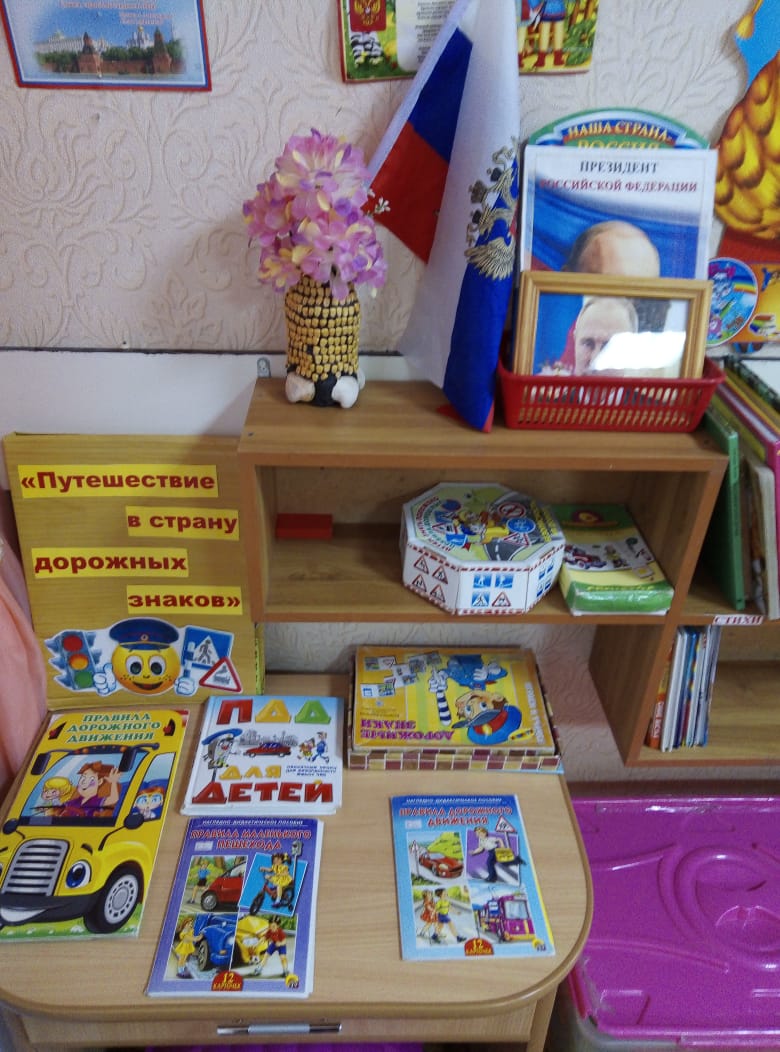 Фото - 8Математический уголок (фото 9):-схемы;-игры дидактические ;-счеты.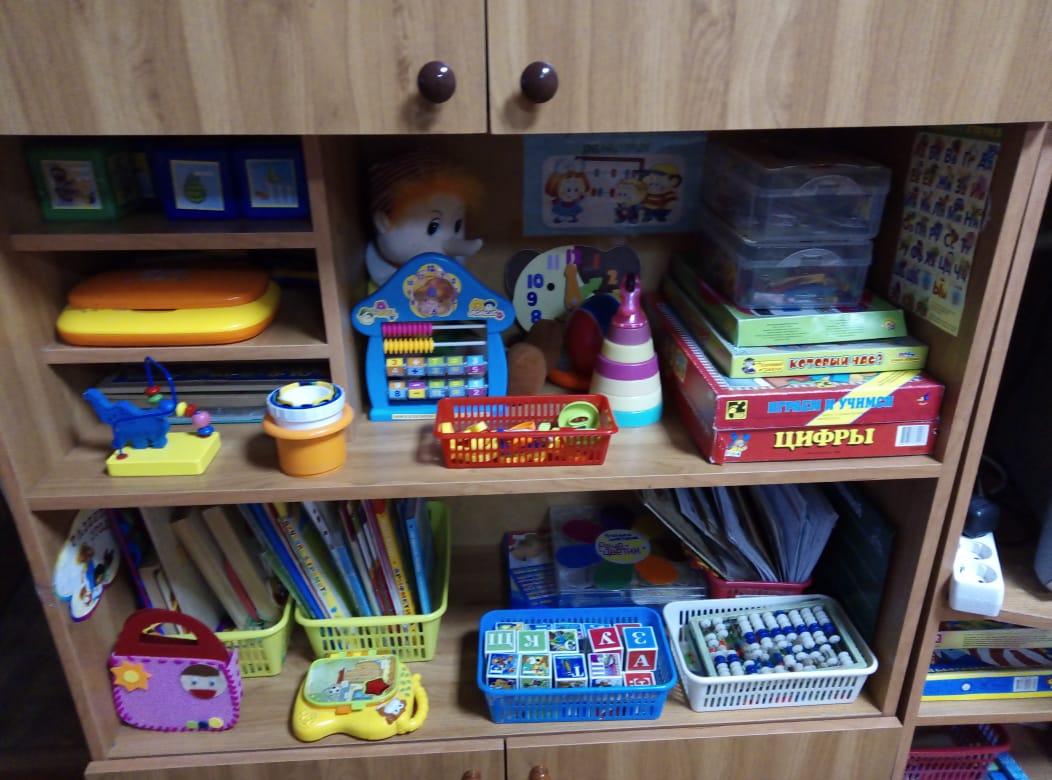 Фото - 9Книжный уголок (фото 10):-стихи;-рассказы;-сказки;-пословицы;-иллюстративный материал;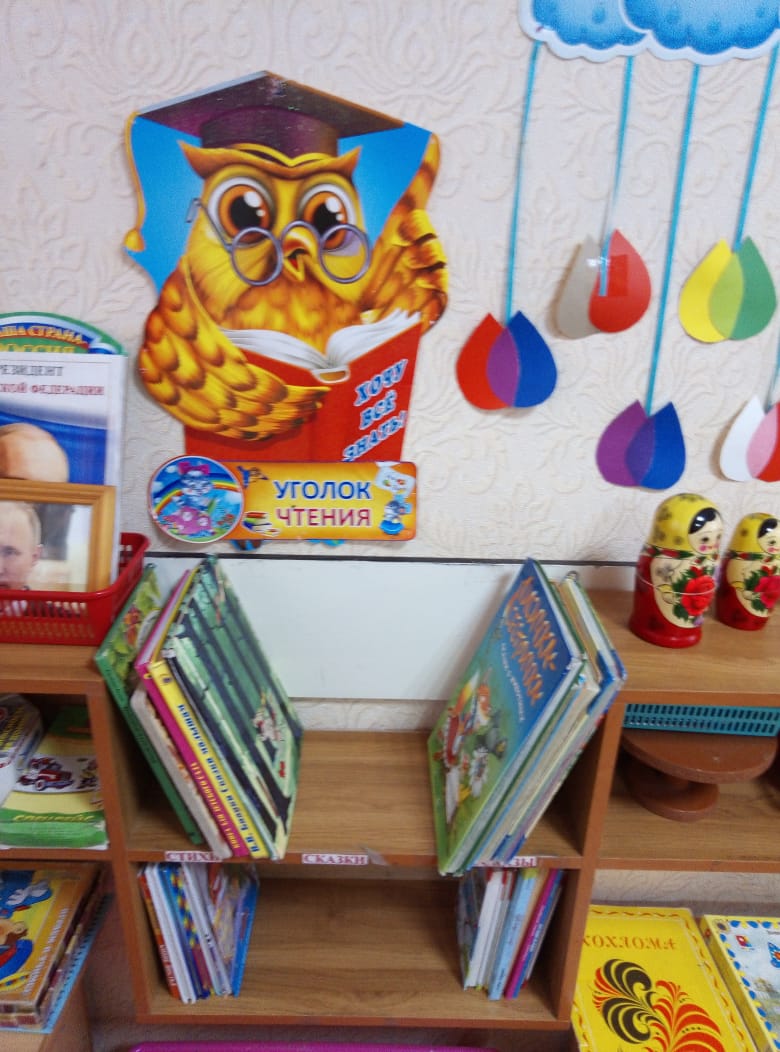 Фото - 10Уголок для сюжетно-ролевых игр (фото 11,12,13):-игровая кукольная мебель;-дидактические игры;-развивающие игры;-атрибуты для сюжетно- ролевой игры;-пазлы.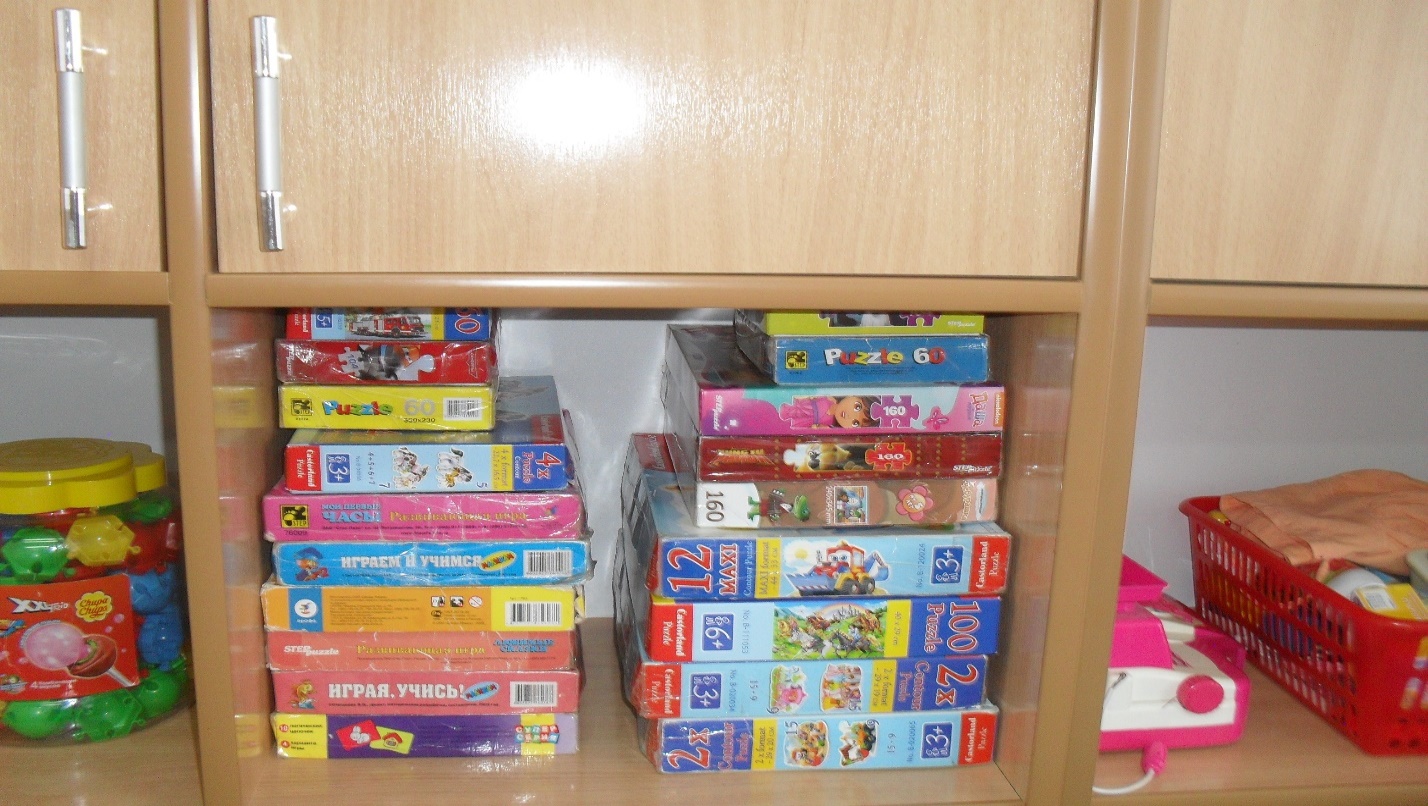 Фото - 11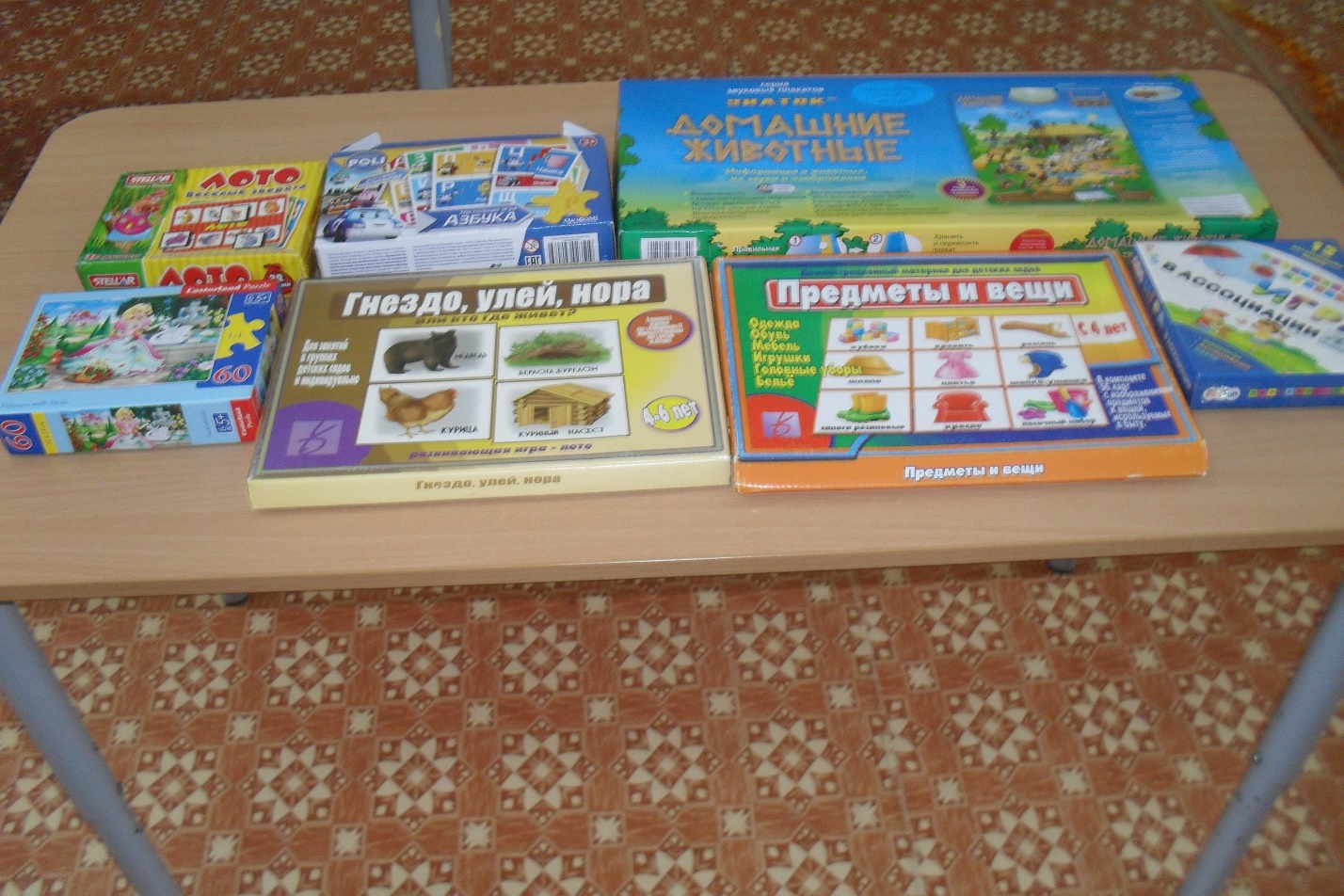 Фото - 12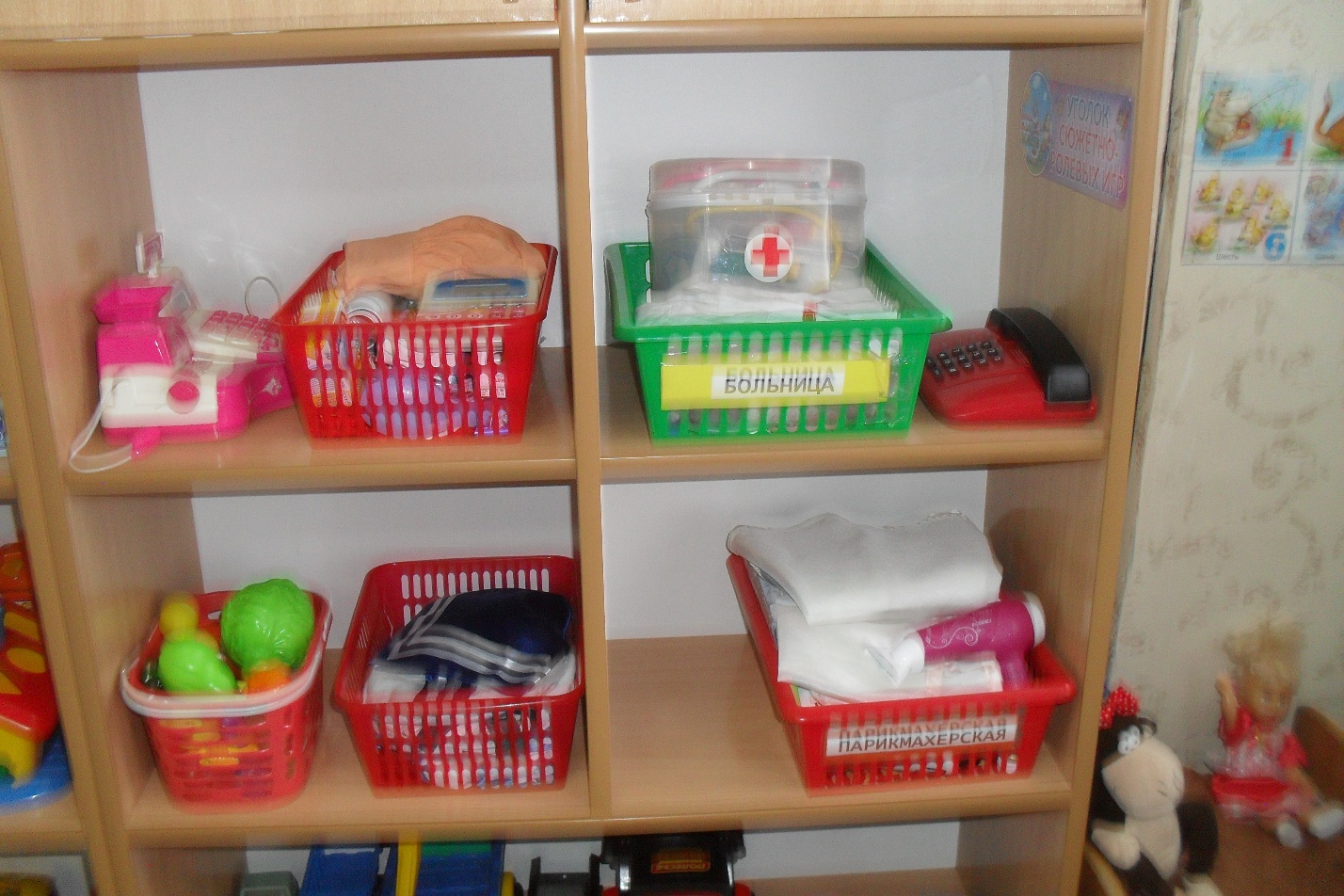 Фото - 13Уголок конструирования (фото 14,15) :-конструктор моделирующий;-конструктор магнитный, конструирующий;-схемы последовательного построения.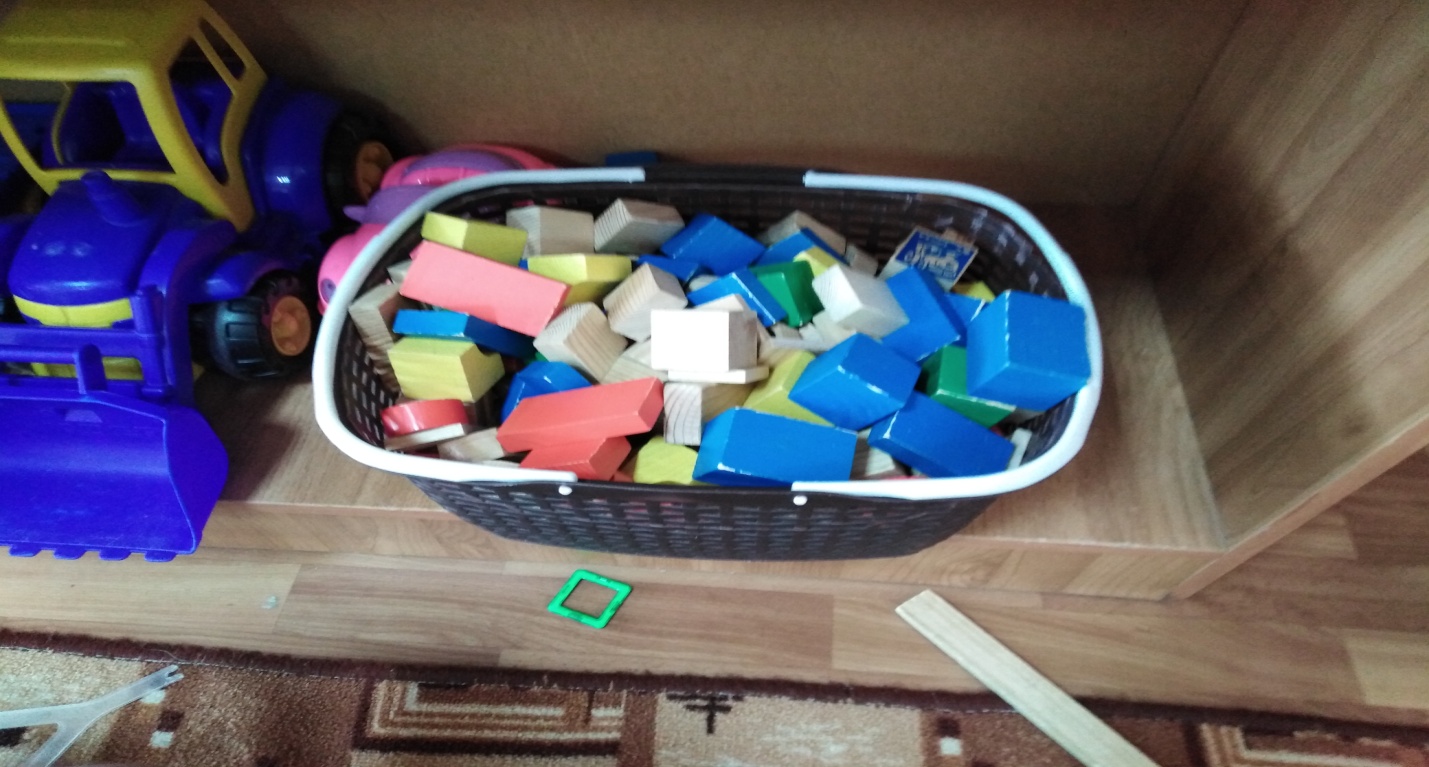 Фото – 14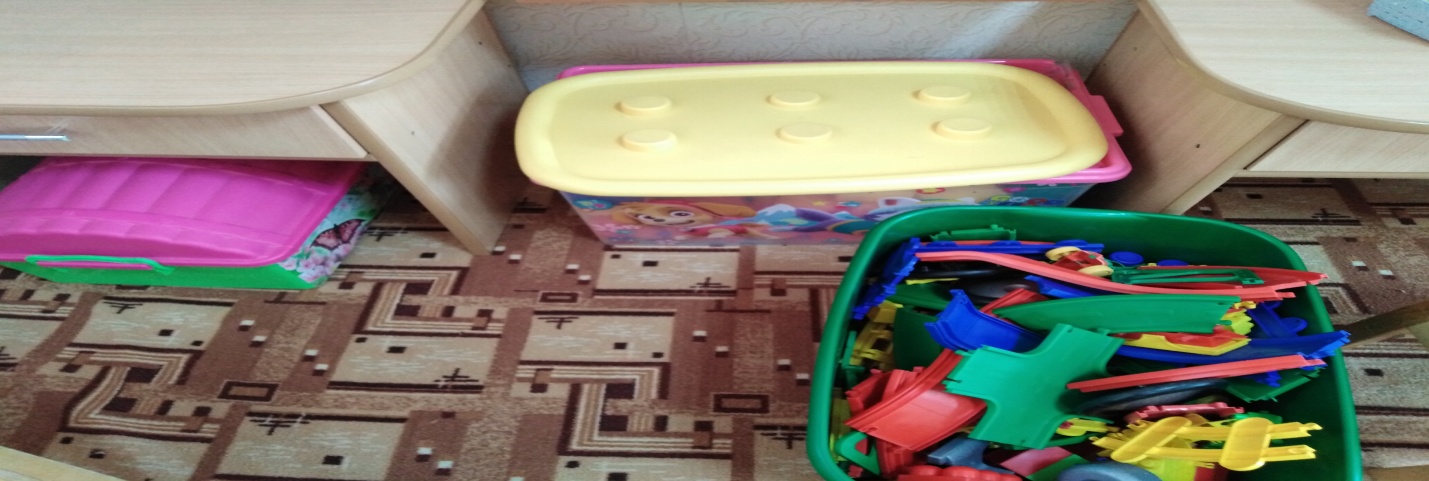 Фото - 15Уголок дежурства (фото 16):-схема дежурства;-фартуки, колпачки.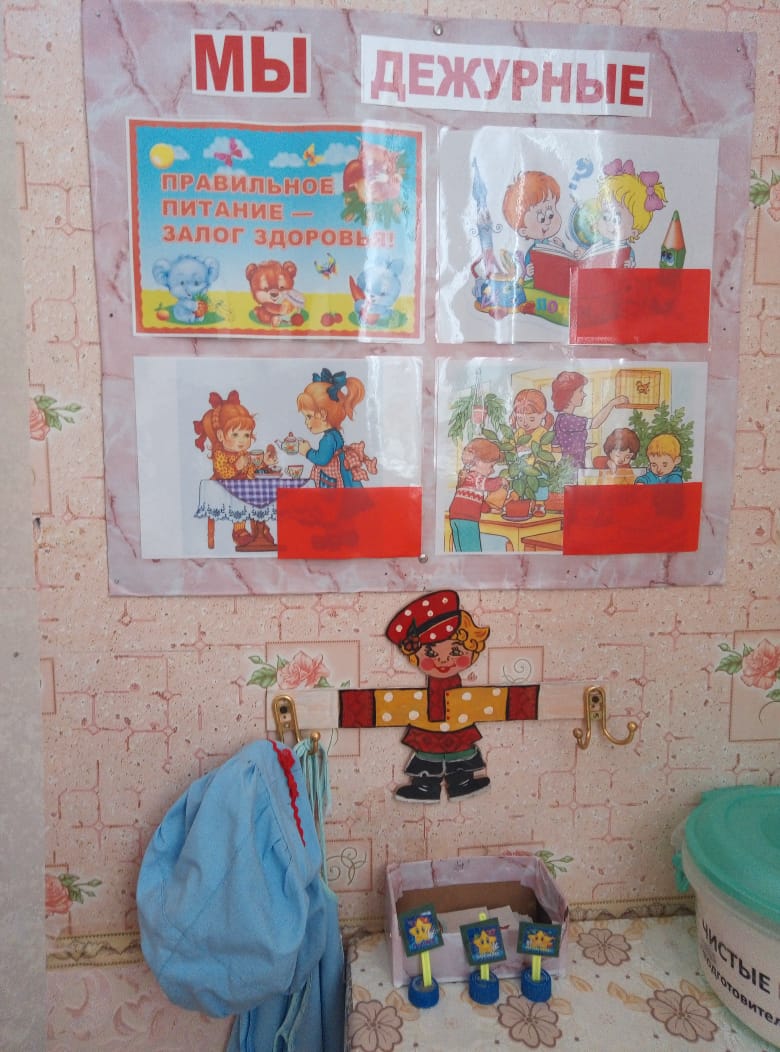 Фото - 16Уголок для родителей (фото 17):-актуальная информация для родителей.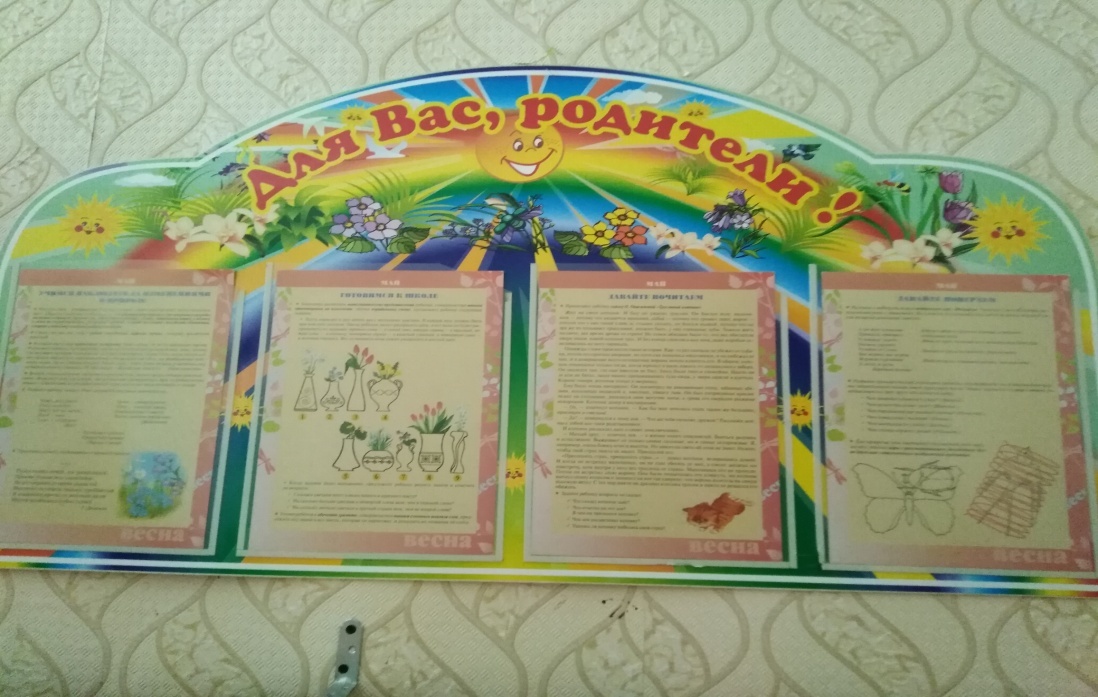 Фото - 17Уголок творчества (фото 18):-творческие работы детей;- место для хранения и выставки детских рисунков.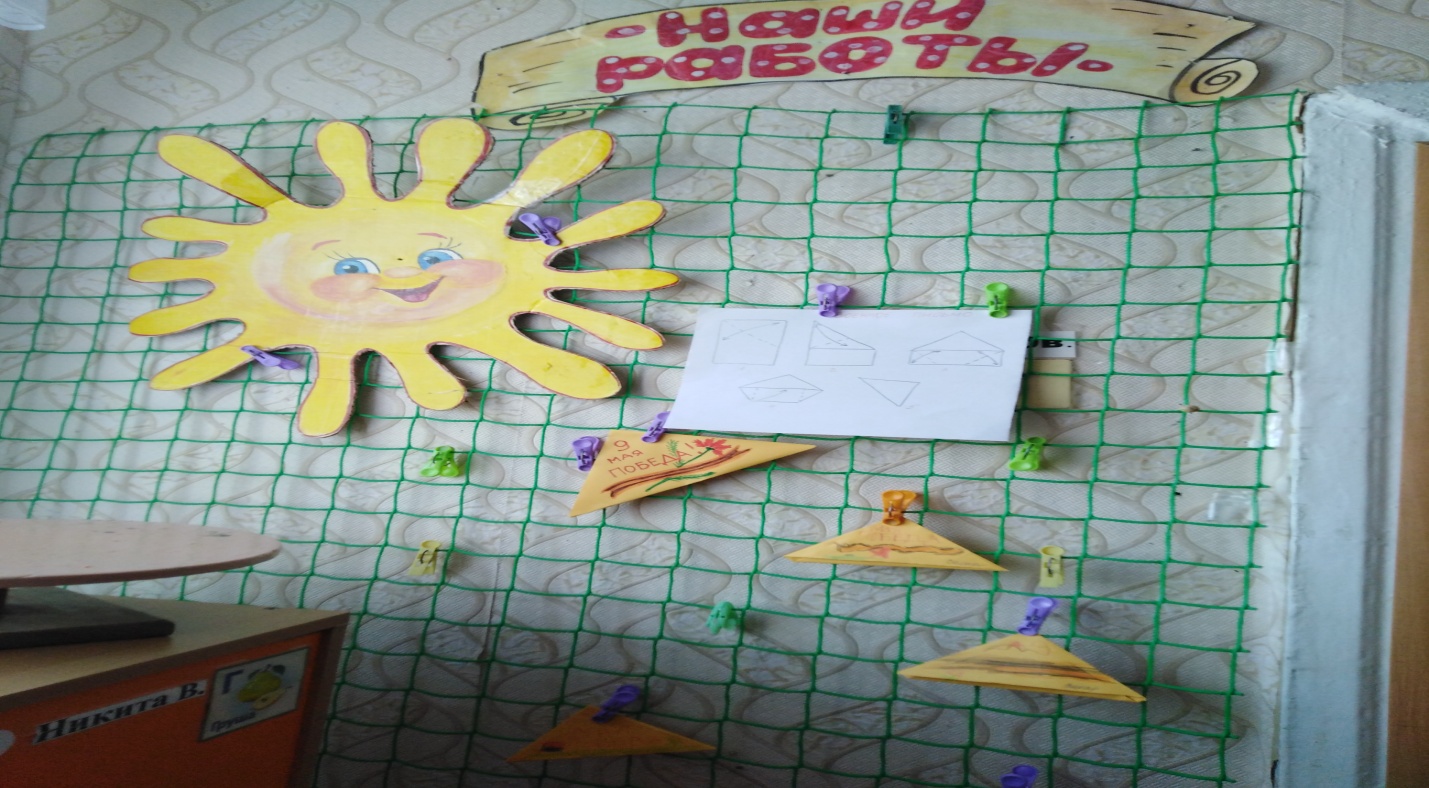 Фото – 18Уголок физического развития (фото 19):-физинвентарь (кегели, мячи,скакалки,обручи, косички для упражнений, мешочки для метания).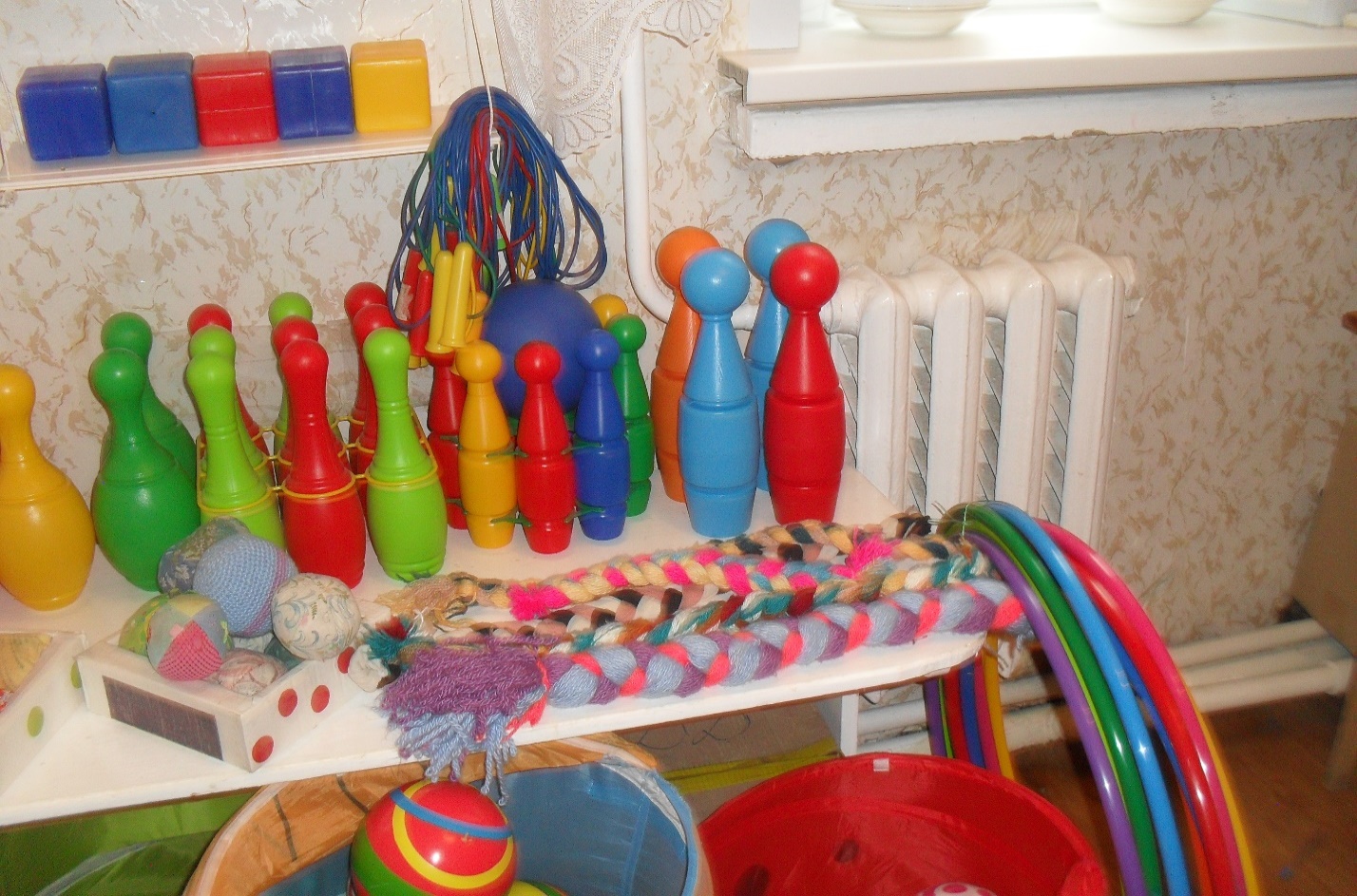 Фото - 19